 		        Ice Blast Tournament, St. Louis, 2/15-17th, 2020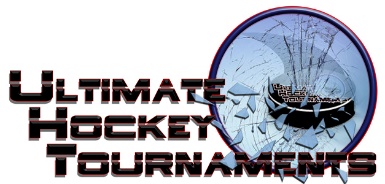 	                                                      Squirt Division                                                            Tournament Format  There are 2 Divisions, Red and White. Each team plays 3 preliminary round games. At that conclusion, 1st and 2nd place teams in the Red Division will play for the Red Championship and 1st and 2nd place teams in the White Division will play for the White Championship. The 3rd place teams in the each Division will play in a consolation gameStandings		Game Results	TeamPoints Gm1Points Gm2Points Gm3Total Points         TiebreakersRed Div.- Glenview Stars2024Red Div.- St. Peters Spirit (Winkler)0202Red Div.- Twin Bridges Lightning2226     White Div.- Meramec Sharks2002     White Div.- Affton Americans (Lamperti)0000     White Div.- Kankakee Coyotes0224Sat2:00PmAffton RinkAffton RinkGlenviewGlenviewGlenview88vs.vs.St. PetersSt. Peters333Sat2:05PmAll American RinkAll American RinkTwin BridgesTwin BridgesTwin Bridges66vs.vs.KankakeeKankakee111Sat3:20PmAll American RinkAll American RinkMeramecMeramecMeramec66vs.vs.AfftonAffton111Sun11:45AmAffton RinkAffton RinkTwin BridgesTwin BridgesTwin Bridges55vs.vs.GlenviewGlenview333Sun11:50AmAll American RinkAll American RinkSt. PetersSt. PetersSt. Peters33vs.vs.MeramecMeramec000Sun5:55PmAll American RinkAll American RinkAfftonAfftonAffton00vs.vs.KankakeeKankakee222Mon8:00AmFenton ForumFenton ForumSt. PetersSt. PetersSt. Peters33vs.vs.Twin BridgesTwin Bridges444Mon8:30AmAffton RinkAffton RinkKankakeeKankakeeKankakee66vs.vs.MeramecMeramec444Mon9:10AmFenton ForumFenton ForumAfftonAfftonAffton00vs.vs.GlenviewGlenview555 HOME TEAM HOME TEAM HOME TEAM HOME TEAM            AWAY TEAM            AWAY TEAMMon            12:50PmFenton Forum3rd Place Red- 3rd Place Red- Spirit                 7-2Spirit                 7-2Spirit                 7-2Spirit                 7-2Spirit                 7-23rd Place White- 3rd Place White- Affton                                                      ConsolationAffton                                                      ConsolationMon   1:30 PmAll American Rink1st Place White- 1st Place White- Kankakee         5-4Kankakee         5-4Kankakee         5-4Kankakee         5-4Kankakee         5-42nd Place White- 2nd Place White- Meramec                               White Championship               Meramec                               White Championship               Mon   2:45PmAffton Rink1st Place Red- 1st Place Red- LightningLightningLightningLightningLightning2nd Place Red-2nd Place Red-Glenview       6-1                       Red ChampionshipGlenview       6-1                       Red Championship